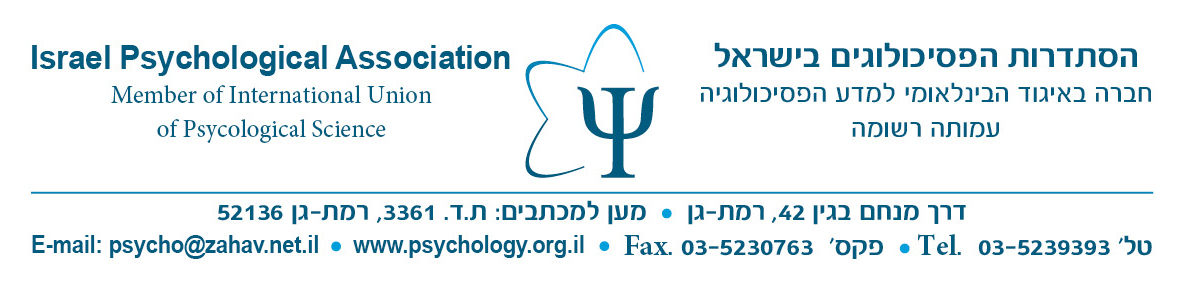 נושאים נוספים במכבש..:
עדכון תקנוני החטיבות , פעילות להקמת שדולת חכי"ם, לטובת מקצוע הפסיכולוגיה והפסיכולוגים בארץ, הגברת התיאום ושיתוף הפעולה בין הוועד המרכזי לנציגי הפ"י, במסגרות השונות, הצעות להגנת המקצוע, ועוד..

"ודע מה שתשיב.." -
לקינוח ולמי שיש זמן ועניין, מצ"ב קישור לראיון רדיו איתי, על ידי ורדה רזיאל ז'קונט (103 FM) http://103fm.maariv.co.il/programs/Media.aspx?ZrqvnVq=GGJJLD&c41t4nzVQ=EHהיא הכתירה זאת כ"דואט של פסיכולוגים". אני מכתיר זאת כ-"להוציא את הפסיכולוגיה מהארון..".

ברכתי המסורתית לכם, ליקיריכם, להפ"י ולכל הפסיכולוגים בארץ,
שאכן  "תכלה שנה וקללותיה ותחל שנה וברכותיה"

שלכם, מאיר

ד"ר מאיר נעמן